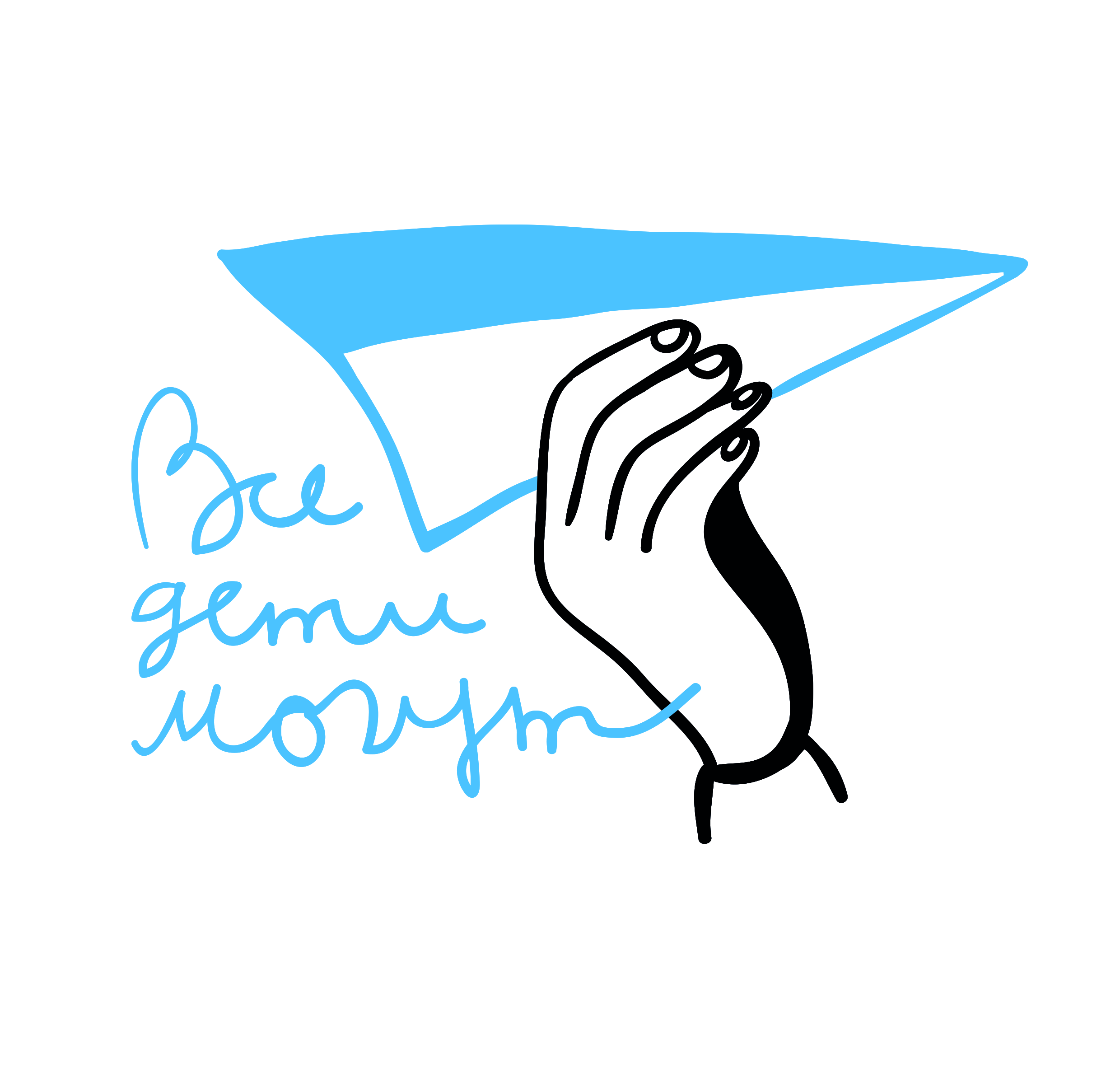 Автономная некоммерческая организация «Все дети могут»353902 г. Новороссийск, ул. Карьерная, д.21ИНН 7714060199/ КПП 231543001/ ОГРН 1027700568224www.vsedetimogut.ru8 963 3797603______________________________________________________________________________Дорогие друзья,Мы рады опубликовать наш отчет о поступлениях благотворительных пожертвований за март 2019 года.За март 2019 года на расчетный счет организации поступило 103 667 рублей.Спасибо вам большое!Нашими основными источниками пожертвований за прошедший период стали:средства от регулярных пожертвований клуба 1000 ДРУЗЕЙ;разовые пожертвования физических лиц через сайт www.vsedetimogut.ru корпоративные пожертвования;Пожертвование по договору № 39БПУЦ/18 от 20 сентября 2018 г. в рамках благотворительной программы "Нужна Помощь".Расшифровка собранных средств по благотворителям.Огромная благодарность всем, кто помогает нам поддерживать семьи, воспитывающие детей с тяжелыми и множественными нарушениями развития!С уважением,директор Ягодина Мария89633797603 / lepidoptera_ya@mail.ruДата поступленияБлаготворительСумма (без учета комиссии платежной системы)31.03.2019 0:05NIKOLAY LASKOVETS336,35RUB30.03.2019 18:15ALISA YANNAU336,35RUB30.03.2019 10:40MOMENTUM R336,35RUB30.03.2019 7:25NIKOLAIY VISHNEVSKY2883RUB29.03.2019 21:45MARINA SMIRNOVA336,35RUB29.03.2019 0:20SERGEI NEDAIVODIN336,35RUB28.03.2019 12:54336,35RUB28.03.2019 12:01YULIYA LISOVSKAYA336,35RUB27.03.2019 12:43RUSLANA GETMAN480,5RUB27.03.2019 9:50NINA ORLOVA961RUB26.03.2019 17:10ELENA SHARIPOVA336,35RUB26.03.2019OOO ZVEZDNIY50000RUB26.03.2019 14:29ELENA KAZAKOVA336,35RUB26.03.2019 9:32FILATOVA OXANA961RUB23.03.2019 23:05AK336,35RUB23.03.2019 23:00ROMAN ANDREEV336,35RUB23.03.2019 21:55DENIS PASHCHENKO336,35RUB23.03.2019 18:40ANDREY SAFONOV336,35RUB23.03.2019 17:10SVETLANA ZHULYANOVA336,35RUB22.03.2019 21:30A KHIBUKHINA480,5RUB22.03.2019BF NUZHNA POMOSH17827RUB22.03.2019 15:50ANNA POMOGAEVA336,35RUB22.03.2019 0:35ANNA NATALCHUK336,35RUB21.03.2019 23:55DARYA KUZMENKO336,35RUB21.03.2019 21:35EKATERINA KUROKHTINA336,35RUB21.03.2019 18:45EVGENY PERTSEV336,35RUB21.03.2019 18:40NATALYA KUZNETSOVA336,35RUB21.03.2019 12:40IRINA BORODULINA336,35RUB21.03.2019 11:27DIANA CHUKHRY336,35RUB20.03.2019 15:25A. ZAPOROZHETS336,35RUB19.03.2019 14:45ALEXEY FOMIN336,35RUB18.03.2019 17:20NATALIA RAZUMOVA1441,5RUB18.03.2019 11:05TAISYA ZHUKOVA288,3RUB18.03.2019 10:10NIKOLAIY VISHNEVSKY336,35RUB18.03.2019 6:45OLGA GELEVAN336,35RUB17.03.2019 22:50DARYA NEFEDOVA336,35RUB17.03.2019 20:40EVGENIA KLYUEVA192,2RUB17.03.2019 20:30MARINA SYROVATKO336,35RUB17.03.2019 15:40ALINA STRIZHAK336,35RUB17.03.2019 13:45NATALYA KRAGEL336,35RUB16.03.2019 18:30ERESKO EKATERINA480,5RUB16.03.2019 13:35YULIYA VERKHOVTSEVA336,35RUB14.03.2019 22:12KIRILL MELNIKOV1345,4RUB14.03.2019 14:15ANNA KOVALENKO961RUB14.03.2019 13:05IRINA TEREZ336,35RUB14.03.2019 0:26ANNA KUBRAKOVA475,5RUB13.03.2019 22:57336,35RUB13.03.2019 21:30DARYA YAKOVLEVA336,35RUB13.03.2019 17:50RAISA MELNIK336,35RUB13.03.2019 17:50IRINA TARANETS336,35RUB13.03.2019 11:20ALEXANDRA TULY336,35RUB12.03.2019 22:25SVETLANA ERMOLENKO336,35RUB12.03.2019 20:40GALINA PEDAY480,5RUB12.03.2019 19:40NIKITA DUDARENKO336,35RUB12.03.2019 17:50E. GERBERSGAGEN480,5RUB12.03.2019 9:40YULIA KIRILENKO672,7RUB10.03.2019 16:55OLESYA BALABANOVA336,35RUB09.03.2019 17:35ANASTASIIA KOLOSOVA336,35RUB09.03.2019 16:45MARIA VYLEGZHANINA336,35RUB08.03.2019 10:57ALEKSANDR BAGNO336,35RUB08.03.2019 10:37ALEKSANDR KITAEV336,35RUB08.03.2019 10:16ALEKSANDRA BALASHOVA96,1RUB08.03.2019 7:00TATYANA GORDEEVA961RUB08.03.2019 0:05VIKTORIA FILKINA336,35RUB07.03.2019 17:15MARIA AKULOVA336,35RUB06.03.2019 23:45E MATVEICHEVA480,5RUB06.03.2019 22:30ANASTASIA TARSAKOVA336,35RUB06.03.2019 19:25VLADISLAV YONA336,35RUB06.03.2019 17:40KARSAEVA OLGA336,35RUB06.03.2019 14:55ALESYA KLEVTSOVA192,2RUB06.03.2019 12:30KONOGRAY OLGA336,35RUB06.03.2019 12:15ALEKSANDRA SAVENKOVA336,35RUB05.03.2019 13:20NATALIA TKACHENKO336,35RUB05.03.2019 11:55OKSANA ZELENSKAYA96,1RUB04.03.2019 18:25INNA LOMTEVA336,35RUB04.03.2019 17:25NADEZHDA ZHOLOBKO336,35RUB04.03.2019 10:30OLESYA TITKOVA96,1RUB03.03.2019 23:30NATALYA NIKOLAEVA336,35RUB03.03.2019 23:00OLGA FIRSOVA336,35RUB03.03.2019 11:00GALIK EKATERINA336,35RUB03.03.2019 10:05PAVEL KOZLOV480,5RUB02.03.2019 12:20ALEXANDRA SVENSKYA336,35RUB01.03.2019 22:10ALISA YANNAU336,35RUB01.03.2019 5:05SERGEI NEDAIVODIN336,35RUB01.03.2019 4:55NIKOLAY LASKOVETS336,35RUB01.03.2019 2:25MARINA SMIRNOVA336,35RUB